浙江旅游职业学院移动缴费大厅建设方案2019年9月一、项目概况中国高校信息化建设现已进入一个新的阶段，很多高校开始以服务师生为目标。2018 年政府工作报告中再次提到：大力推进“互联网+教育服务”，提高服务质量与办事效率，让教职工和学生少跑腿、好办事、不添堵。目前，高校收费存在的一些问题：学生缴费必须来到现场，高峰期还需排队缴费，费时费力；缴费项目种类多，缴费方式多种，难以形成固定用户使用习惯，以至于每次收费耗费时间做宣传；现金支付，可能易收假币；缴费流程涉及多个部门导致流程过长；收到款项做账周期久统计困难投入人力成本高等问题。另外校园移动化的趋势愈加明显，移动设备的便捷性能为用户提供7x24小时的服务，移动互联网时代，用户手机使用率100%，支付宝学生使用率近95%以上。学校财务部门收费这块，由现金缴费到网络缴费，再到现在的移动缴费，移动支付成为越来越重要的方式。支付宝全面开放大数据、实名认证、安全、支付、信用等独有能力，并提供入口、支付、软硬件等支持。综上，为降低人力成本，提高服务质量与办事效率，响应政府提出的“最多跑一次”政策；同时为跟上移动化的步伐，更好的方便学生缴费，减轻老师工作量，可以采用支付宝支付进行收费，也就是支付宝移动缴费大厅。缴费大厅可以便捷、共享、专业、高效地为师生提供一站式、快捷的收费服务。其可以覆盖学校所有的缴费场景，包括不限于如下具体缴费：比如成人教育收费、培训费、等级考试费、报名缴费、场馆收费、校友捐赠等。学生在缴费平台可以一站式完成校内的各种缴费，更加方便和安全，缴费记录随时可查。二、建设目标本次浙江旅游职业学院搭建移动缴费大厅，将实现统一在线缴费、统一服务和数据管理，实现管理数字化、信息化、现代化，规范校内财务管理，为广大师生员工提供便捷的线上服务，提高学校的管理和服务水平, 节省人力成本, 减少资源浪费，逐步实现 “一次不用跑”。三、建设内容3.1移动缴费大厅为高校学生提供的线上缴费入口。用户(学生本人、家长或亲友)在支付宝APP或微信APP验证学号、姓名等身份信息后，即可通过支付宝或微信安全快速，7X24小时，随时随地地缴纳学杂费以及其他各种费用，让在校期间上百次数十个窗口的各类缴费一站式完成；并且可以自助在线查询账单和缴费充值。可以包括但不限于以下范围：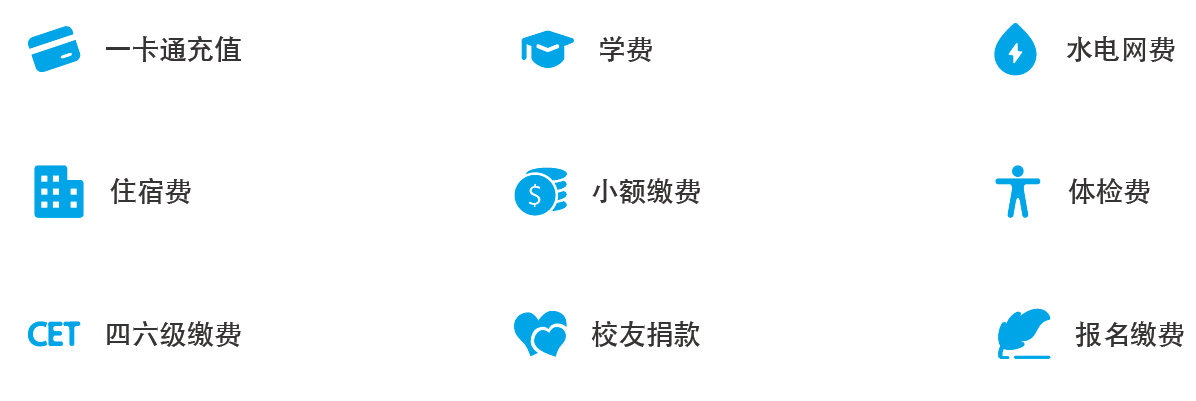 3.2服务模块本次针对浙江旅游职业学院财务信息化移动缴费大厅建设服务，希望将以支付宝APP或者微信APP为入口，移动缴费大厅包含以下三大模块服务：a、移动支付平台b、零星缴费管理系统c、提供发放系统3.3技术要求系统的建设需要考虑各个层面的需求和特性，需采用多层架构实现，充分考虑整体架构设计的科学性、数据结构设计的合理性、核心算法设计的先进性，确保系统的整体性能优越，完全满足浙江旅游职业学院的收费或者发放的要求。开发工作a 架构设计与开发: 适配架构开发b数据库建设: 适配数据库建设开发c代码设计开发: 所有的页面设计及前端及后台实现d支付宝认证（或微信）接口开发: 支付宝（或微信）相关接口设计与开发e其他细节工作: 细节调整及协调部署维护f代码开发: 系统编码开发g协同测试: 系统测试h协同部署: 部署与上线支持总体建设需遵循以下原则：先进性和成熟性(1) 实用性和可行性(2) 开放性和标准化(3) 可靠性和稳定性(4) 可扩展性及易升级性(5) 安全性和保密性(6) 可管理性和可维护性总体技术要求(1) 使用JAVA、PHP、MYSQL等基础技术平台，具有先进成熟的技术方案，以提高系统的生存周期、运用效率。(2) 基于支付宝APP或者微信APP的官方接口进行开发。(3) 完善的权限管理和日志：系统采用多级角色权限，人员的权限由人员所拥有角色决定，方便更换管理岗位,系统采取角色+范围+日志记录严格控制管理员的操作。(4) 统一的消息机制和操作日志：设置有统一的消息机制（信息推送）和统一的操作日志管理。(5) 系统具备后期可扩展性，采用XML和JSON进行数据传递，适应不断拓展的应用空间。(6) 操作简便，设计合理，符合用户使用习惯，可快速上手，无需太多的培训和学习过程。(7) 本次项目应该具有友好的人机界面，用户能方便操作和管理。人机界面要求根据浙江旅游职业学院官方主题颜色和风格进行设计，界面整体清晰明了，操作简单。3.4功能介绍3.4.1移动支付平台移动支付平台包含九大功能体系支付渠道管理：支持支付宝或微信统一对账，统一处理资金流转，统一支付界面，统一加强认证安全总分账统计：支持内部和外部系统的账务统计。支持总账统计，同时支持每种缴费项目分别对账， 能按照日期统计每种缴费的笔数和金额，同时支持查看每种缴费项目的明细、excel表格导出统计对账。对接管理：支持对接甲方其他三方平台（财务系统、教务系统、水电系统），如缴纳学杂费、等级考试缴费、水电费充值等。同时提供接口，支持其他系统对接进来，提供小额收费平台标准接口，实现统一平台对账子商户管理：支持子商户，商户可以看到自己的收入明细，即时查看到账。各部门可以自己对自己的账目，实现业务和账户分离。支持后台管理权限分级，可以把缴费项目分给不同的管理员管理，比如报名缴费，培训费由不同的人进行管理。清算中心：支持和多个银行账户对接，实现银行账户清算，不同收费根据要求自动进入不同银行账户风控中心：和支付宝底层支付信息自动对账，发现账目不一致，自动提醒可疑对不上账的情况策略管理：根据身份信息不同实现不同的收费策略支持，支持开放收费、账单收费、统一身份认证收费基础信息管理：实现学校人员结构，人员基础信息管理接口预留：支持网页支付3.4.2零星缴费系统支持各种零星缴费接入，包括培训费、等级考试费、报名缴费、场馆收费、校友捐赠等等所有零星缴费，支持自主创建、配置各种缴费项灵活配置，固定金额、不固定金额缴费；支持缴费项自主上下线，设定缴费时段；支持创建报名缴费及Excel导入账单缴费，创建完成后，学生通过支付宝或微信可以完成校内的各种缴费，支持按项目对账以及按照时间对账，按照项目对账可以查看每个项目的收费情况及明细，按照时间对账可以查看到时间段内各个缴费的情况及明细。具体操作有报名缴费和账单收费两种。客户后续可自由增加缴费项.报名缴费 适用于停车费、补卡费、党费、四六级报名费等小而杂的无具体范围的收费项目，在进入缴费页面时可设置表单，获取学校想要的缴费人信息，例如姓名、电话、身份证号码等等，字段自定义。并且信息提交后后台自动汇总，可支持随时查看相关信息并进行开票等后续处理。2）账单缴费是一种固定缴费人员和缴费金额的收费。学校直接导入收费表格即可收费。学生缴费时输入收费表格中的信息进行匹配，自动匹配表格中的金额，学生不用输入，即控制错误又对账便捷。这种收费方式还适用于阶梯式收费金额的设定，只需将学生分类后导入系统，针对不同类型的 学生设置金额，更加方便快捷。3.4.3发放系统现阶段学校资金发放多依托于银行，但在收集学生信息时候手续繁琐，时间长：学工处收集银行账户信息，财务处整理汇总给银行，银行根据账单进行转账，转账不成功的进行二次转账，流程走下来可能耗时一个月。随着高校招生规模的不断扩大，以及国家奖助贷体系的逐步完善，高等学校“三金”（国家奖学金、国家励志奖学金和国家助学金）的发放以及各类贷款、退款的发放，在学校财务工作变得越发重要，也更加繁琐。
希望系统做到：财务处整理出学生应发账单并且上传到发放系统，学生使用实名支付宝领取发放资金，即时到账。整个流程大大缩短发放时间，有效避免了多方参与导致的信息错乱、对账复杂、前台排队等问题，学生随时可领取自己的应发资金，也可随时查询历史发放记录，财务处可在管理后台实时查看发放情况，对于学生信息错误导致领取失败，财务处可在查明情况后直接修正学生信息完成发放，不再需要跨部门合作。发放系统总结具备以下几大特点：多种发放场景适用于奖助学金、教材退费等各类发放场景创建发放任务支持提前批量设置发放任务，任务按照设定时间自动开始结束实时跟踪变化后台实时刷新用户的领取状况导出数据表格发放记录完整保存，自动生成记录表格，老师可以按需导出共享实名认证系统自动识别用户的支付宝实名认证信息发送领取通知发放任务创建后，可以发送通知，让用户尽快完成领取数据增补发放任务开启后，仍然可以增删个别发放人员数据四、培训方案培训贯串于整个项目的实施过程中，包括在从项目准备、设计到项目运行的全过程中。j将提供以下几方面培训：软件验收合格后免费对系统管理及操作人员进行操作技术及相关知识培训。培训方式：包括现场演示、远程指导。培训内容：包含缴费项管理、商户管理、对账管理三大功能进行培训。4.1缴费项管理简便的操作步骤，管理者快速创建打造缴费大厅界面，多层级的栏目创建，丰富的图标选择，随时开启关闭缴费栏目通道，更好的方便高校管理者修改，创建栏目。创建的栏目能与支付宝生活号上的缴费大厅界面实时同步更新。4.2商户管理根据需要创建商户，商户可以通过电脑及手机看到自己的收入明细。4.3对账管理学校可以自主开启关闭各种缴费,并查看缴费详情，导出报表，支持分项目统计账务及总账，并可以打印对账单商户可以使用手机实时查看收费情况，不同的商户只能看到自己的缴费，比如超市只能看到超市的收银情况五、交付在资料齐全后，缴费平台在30个工作日内建设完成，交付学校试运行，支付方式:系统部署验收后支付合同价款60%,部署运行1个月后支付至95%,5%质保金至1合同签订1年后支付六、售后服务1、保证该项目按时正式稳定地运行，并承诺后期的免费进行维护服务。2、服务响应时间不超过24小时。售后服务承诺可提供400呼叫中心，一般技术问题4小时内恢复使用，重大问题24小时内完全修复。3、其他(1)缺陷管理：针对应用支撑平台中存在的bug、缺陷，不论在保期内、外，持续提供修正与消缺服务。(2)系统升级：提供应用平台的软件补丁版本的升级服务。(3)需求变更：对于学校自身业务规则的变化导致的非模块级功能需求变更、性能要求提升导致的部署结构变化，可经双方协商提供5次的服务支持。(4)运行支持：对系统运行过程中师生用户及业务部门的问题提供解答和问题解决跟踪，对于关键业务点的上线推广与运行提供保障。七、安全7.1 资金安全整个资金流转过程不经过任何第三方，直接从学生或家长账户进入学校支付宝账号。学校所有的对公交易费率均为零费率，不产生任何交易手续费及服务费，所有收费直接委托自动提现到学校官方银行账户。当天所有交易在第二天凌晨2点后开始处理，一笔到达学校指定银行账户，T+1到账，基本上无账期。7.2 数据安全依托超级平台，世界级安全防护体系，保证云服务稳定和数据安全。所有收支记录存储到本地，杜绝安全风险百万级海量在线访问支撑能力，高峰时段稳定运行业务稳健，避免因企业倒闭/人员变动影响服务运营。备注：招标方案中的接入方式只需要选择支付宝或者微信一种即可。